Отчет МКУК «Новоивановский КДЦ», по мероприятиям проведенным в рамках празднования 70-летия Победы в Великой Отечественной войне.В преддверии   празднования юбилея Великой Победы был завершен капитальный ремонт мемориала «Погибшим землякам» ст. Новоивановской. 8 мая в станице Новоивановской  состоялось торжественное открытие мемориала «Погибшим землякам». Вдохновителями благих дел, спонсорами выступили: наш земляк Маняк Николай Иванович, учредитель ООО «Югпроэктстрой» Отырба  Тынгиз Милитонович, генеральный директор ООО «Югпроэктстрой» Пархоменко Андрей Алексеевич.	 На открытии присутствовал глава муниципального образования Новопокровский район А.Н. Сотников, который  поздравил всех присутствующих с наступающим 70-летним юбилеем Победы советского народа в Великой Отечественной войне. Глава Новоивановского сельского поселения В.А. Абеленцев сердечно поблагодарил спонсоров, за оказанную помощь, в своем обращении к присутствующим подчеркнул, что неизменным останется преклонение перед героическим подвигом и беспредельным мужеством людей, отстоявших право на будущее своей Родины. Маняк Николай Иванович вручил ветеранам Великой Отечественной войны памятные медали «За вклад в развитие Государства Российского».В торжественном открытии мемориала приняли участие работники МКУК «Новоивановский КДЦ», МКУК «Новоивановская ПБ», преподаватели Калниболотской музыкальной школы, танцевальный коллектив «Юность», участники художественной самодеятельности, победители школьного и финалисты районного  конкурса смотра строя и песни - учащиеся МБОУ СОШ № 6, казаки Новоивановского хуторского казачьего общества. Музыкальное сопровождение осуществлял духовой оркестр. Освятил мемориал настоятель Свято-Покровского храма игумен Сергий.Завершилось торжественное мероприятие выступлением хора казачьего общества совместно с вокальной группой «Рапсодия».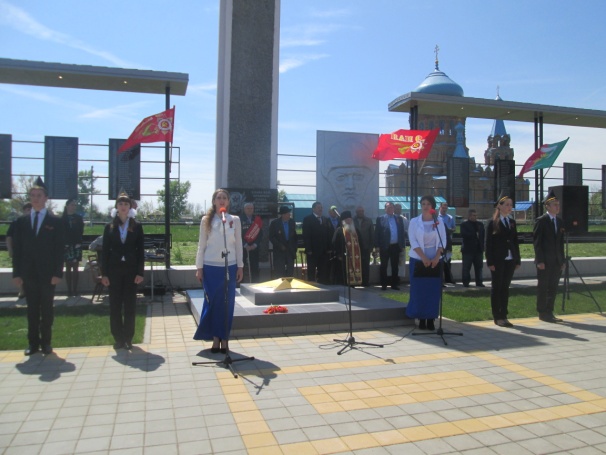 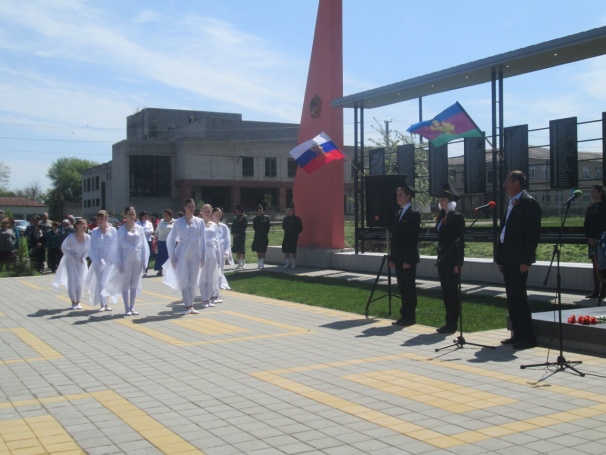 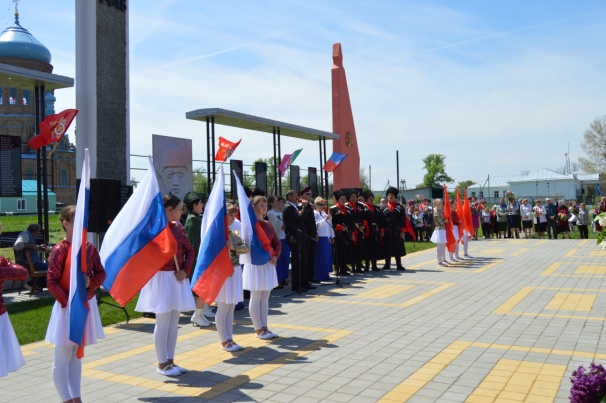 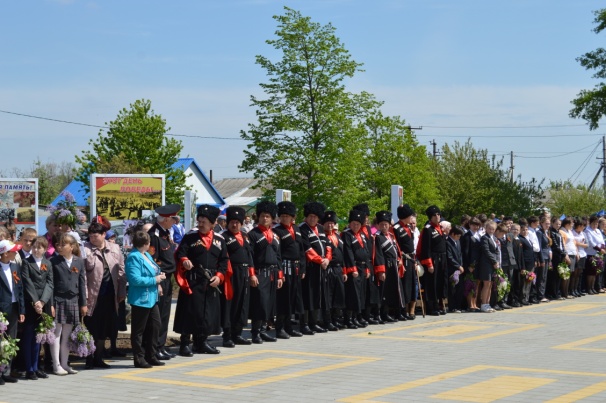 